Об утверждении отчета главы сельского поселения Арслановский сельсовет муниципального района Буздякский район Республики Башкортостан             о результатах деятельности в 2020 году.          В соответствии с Федеральным законом № 131-ФЗ от 06.10.2003 г. «Об общих принципах местного самоуправления в Российской Федерации» и Уставом сельского поселения Арслановский сельсовет муниципального района Буздякский район Республики Башкортостан Совет сельского поселения Арслановский сельсовет муниципального района Буздякский район Республики Башкортостан РЕШИЛ:Утвердить отчет о результатах деятельности главы сельского поселения Арслановский сельсовет и Администрации сельского поселения Арслановский сельсовет в 2020 году.Признать удовлетворительной деятельность главы сельского поселения Арслановский сельсовет и Администрации сельского поселения Арслановский сельсовет в 2020 году.Обнародовать настоящее решение на информационных стендах Администрации сельского поселения Арслановский сельсовет муниципального района Буздякский район Республики Башкортостан и разместить на официальном сайте Администрации сельского поселения Арслановский сельсовет муниципального района Буздякский район Республики Башкортостан в сети Интернет. https://арслановский.рф/.Решение вступает в силу после подписания.Глава сельского поселенияАрслановский сельсовет:                                             В.К.Хафизов.     Башҡортостан РеспубликаhыБүздəк районымуниципаль районынынАрыслан ауыл Советыауыл билəмəhе Советы452722, Иске Богазы ауылыҮҙәк урамы, 53/4Тел2-91-83     Башҡортостан РеспубликаhыБүздəк районымуниципаль районынынАрыслан ауыл Советыауыл билəмəhе Советы452722, Иске Богазы ауылыҮҙәк урамы, 53/4Тел2-91-83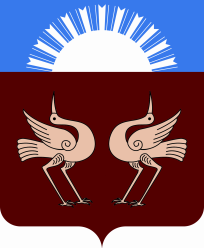 Республика БашкортостанСовет Сельского поселенияАрслановский сельсоветмуниципального районаБуздякский район452722, с. Старые БогадыУл.Центральная, 53/4Тел. 2 -91-83Республика БашкортостанСовет Сельского поселенияАрслановский сельсоветмуниципального районаБуздякский район452722, с. Старые БогадыУл.Центральная, 53/4Тел. 2 -91-83КА Р А Р  «11 » март 2021 й               № 69№ 69                           Р Е Ш Е  Н И Е            «11 » марта 2021 г                           Р Е Ш Е  Н И Е            «11 » марта 2021 г